Přihláška na tábor
pro členky a členy Junáka – českého skauta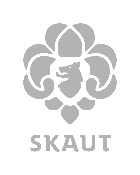 PořadatelJunák – český skaut,Středisko Jiskra Praha, z. s.sídlo: Uralská 5, Praha 6, 160 00IČ: 61389609Údaje o táborutermín konání:	23.7.-6.8. 2022místo konání:	Ostrovec u Velečínavedoucí tábora:	Jindřich Zitacena tábora:	2800,-Účastník táborajméno a příjmení: …………………………………….datum narození: …………… RČ: …………………..bydliště: ……………………………………………….Rodiče (zákonní zástupci)jméno matky (zákonného zástupce):………………………………, tel.: ……………………jméno otce (zákonného zástupce):………………………………, tel.: ……………………Informace k ceně a platbě tábora(co je zahrnuto v ceně tábora) V ceně je zahrnuta strava 5x denně, doprava osob a materiálu, pronájem tábořiště, pořízení materiálu i náklady související se zajištěním programu.(informace k provedení platby) Táborový poplatek a zálohu 500,- uhraďte na bankovní účet: 2300479809/2010 (Fio banka).Zákonný zástupce se zavazuje:že při odjezdu na tábor odevzdá potvrzení o bezinfekčnosti a posudek o zdravotní způsobilosti dítěte (dle § 9 odst. 3 zákona č. 258/2000 Sb., o ochraně veřejného zdraví)že před odjezdem na tábor zajistí svému dítěti předepsanou výstroj (viz jiskrapraha.cz/rodicum/vybava-na-tabor/) (odvoz dítěte) že si dítě v případě jeho vyloučení nebo nemoci z tábora odveze na vlastní nákladyZákonný zástupce souhlasí:že se jeho dítě zúčastní celého táborového programu s přihlédnutím ke zdravotnímu stavu a omezením uvedeným ve zdravotním dotazníku (anamnéza), který je nedílnou součástí této přihláškyže jeho dítě bude moci být během tábora přepravováno osobními automobily dospělých účastníků táboras poskytováním informací o zdravotním stavu dítěte oprávněným osobám (vedoucím) Zákonný zástupce bere na vědomí:že neodevzdání výše uvedených dokumentů je překážkou pro účast dítěte na táboře bez nároku vrácení táborového poplatku(storno poplatky) Že v případě odhlášení dítěte je záloha nevratná a že v případě pozdního odhlášení ze závažných důvodů budou odečteny výdaje, které již byly na provoz tábora vynaloženy. Pokud se dítě nemůže tábora zúčastnit z důvodu nemoci nebo úrazu, posuzují se případy individuálně.(podmínky vyloučení dítěte z tábora) že dítě je povinno se řídit pokyny vedoucích a táborovým řádem (viz https://jiskrapraha.cz/rodicum) a že porušení těchto podmínek může být důvodem vyloučení z účasti na táboře bez nároku na vrácení táborového poplatkuže zpracování a ochrana osobních údajů této přihlášky a jejích příloh se řídí pravidly přihlášky člena do organizace (viz text na skaut.cz/osobniudaje)Podepsáním této přihlášky závazně přihlašuji dítě na tábor.V ………………………dne ……………………podpis zákonného zástupceDotazník o zdravotním stavu dítěte (anamnéza)Pro účely skautského tábora střediska Jiskra Praha 2022Jméno a příjmení dítěte:	……………………………………………………………………………………Zdravotní pojišťovna:	…………………………………	Rodné číslo: …………………………Váha dítěte:	.....…. kg (pro případné dávkování léčivých přípravků)Trpí dítě nějakou přecitlivělostí, alergií, astmatem apod.? Popište včetně projevů a alergenů.....................................................................................................................................................................................................................................................................................................................................................................................................................................................................................................................................Má dítě nějakou trvalou závažnou chorobu? (epilepsie, cukrovka apod.)....................................................................................................................................................................................................................................................................................................................................................................................................................................................................................................................................Užívá Vaše dítě trvale nebo v době konání tábora nějaké léky? Kolikrát denně, v kolik hodin a v jakém množství?....................................................................................................................................................................................................................................................................................................................................................................................................................................................................................................................................Je dítě schopné pohybové aktivity bez omezení? Pokud ne, jaké je to omezení?........................................................................................................................................................................................................................................................................................................................................................Jiné sdělení (pomočování, různé druhy fóbií nebo strachu, činnosti nebo jídla, kterým se dítě vyhýbá, hyperaktivita, zvýšená náladovost, specifické rady nebo prosby atd.):....................................................................................................................................................................................................................................................................................................................................................................................................................................................................................................................................Prohlašuji, že mé dítě: dovede / nedovede plavat ** nehodící se škrtněte